Инструменты поддержкималого и среднегопредпринимательства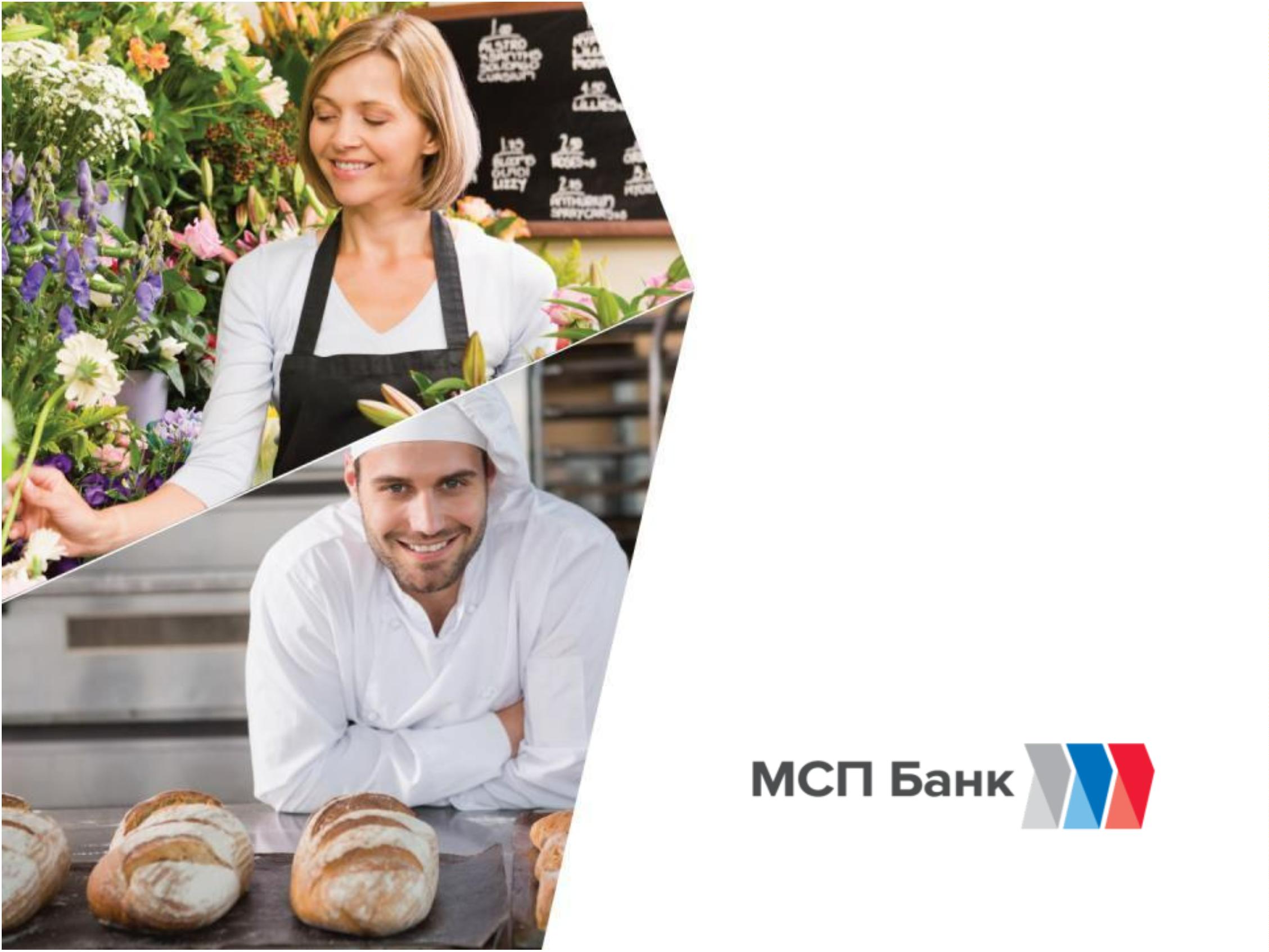 Кредитная поддержка по Программам субсидирования процентной ставкиПрограмма МинэкономразвитияМСП Банк предлагает предприятиям малого и среднего бизнесавоспользоваться Программой субсидирования кредитованияМинистерства экономического развития РФ.Снижение ставки происходит в рамках участия в реализациинационального проекта «Малое и среднее предпринимательство иподдержка предпринимательской инициативы» и направлено наразвитие и поддержку малых и средних компаний России.СТАВКА ПО КРЕДИТУот 7% годовыхСУММА КРЕДИТАНа инвестиционные цели:от 0,5 млн рублей и не более 2* млрд руб.На пополнение оборотных средств:не менее 0,5 млн рублей и не более 500 млн рублейСРОК КРЕДИТАНа инвестиционные цели: не более 10 летНа пополнение оборотных средств: не более 3-х лет*кредитные сделки по сумме свыше 1 млрд руб. принимаются к рассмотрению исключительно при соответствии условиям программы субсидирования2Министерства экономического развития РФ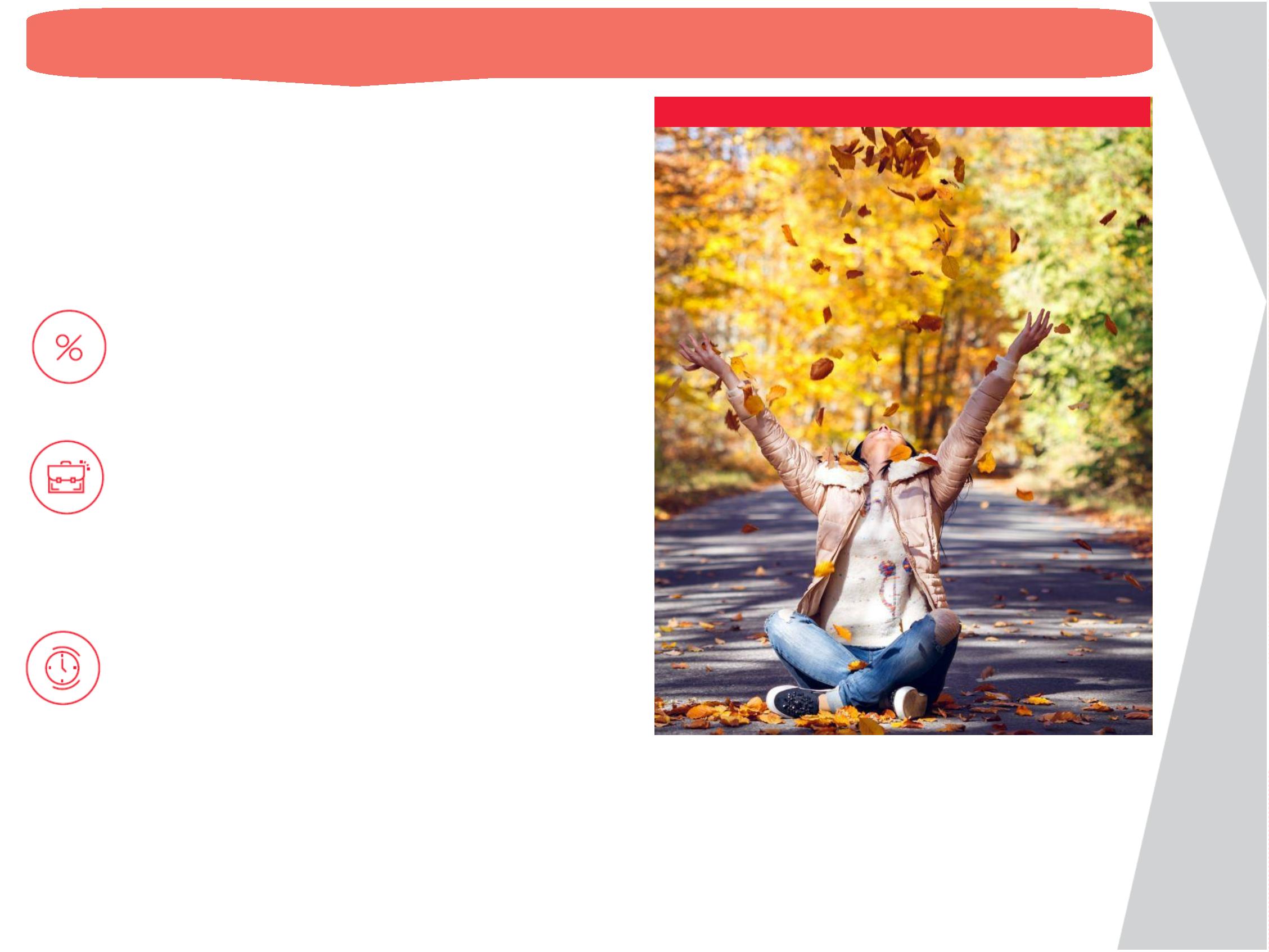 Продукты БанкаКредитная поддержка в рамках базовых кредитных продуктовОборотное кредитованиеЦЕЛЬ КРЕДИТОВАНИЯ – пополнение оборотных средств, финансирование текущей деятельности (включая выплатузаработной платы и пр. платежи, за исключением уплаты налогов и сборов), а также финансирование участия в тендере(конкурсе). Допускаются страховые взносы (в Пенсионный фонд России, фонд социального страхования, фондмедицинского страхования), налог с зарплаты (НДФЛ).СУММА КРЕДИТАСРОК КРЕДИТАСТАВКА ПО КРЕДИТУот 7% годовыхОт 1 до 500млн рублейНе более36 месяцевИнвестиционное кредитованиеЦЕЛЬ КРЕДИТОВАНИЯ – финансирование инвестиций для приобретения, реконструкции, модернизации, ремонтаосновных средств, а также для строительства зданий и сооружений производственного назначения.СУММА КРЕДИТАСРОК КРЕДИТАСТАВКА ПО КРЕДИТУОт 1 до 2000*млн рублейНе более120 месяцевот 7% годовых3*Кредитные сделки по сумме свыше 1 млрд руб. принимаются к рассмотрению исключительно при соответствии условиям программы субсидированияМинистерства экономического развития РФ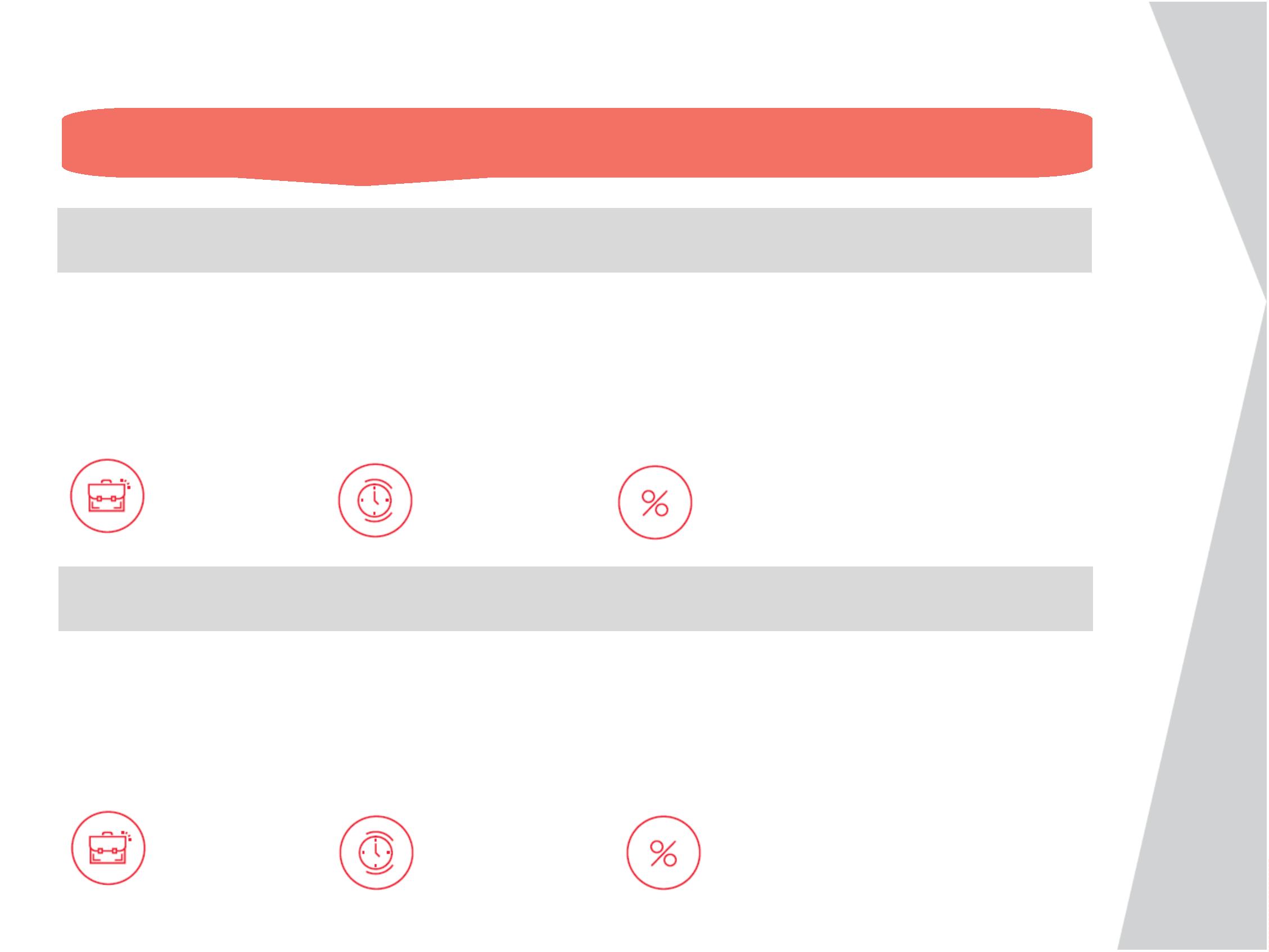 Кредитная поддержка в рамках базовых кредитных продуктовКонтрактное кредитованиеЦЕЛЬ КРЕДИТОВАНИЯ – финансированиерасходов, связанных с исполнением Заемщикомконтракта в рамках Федеральных законов 223-ФЗ и 44-ФЗ.СУММА КРЕДИТАСРОК КРЕДИТАСТАВКА ПО КРЕДИТУот 7% годовыхОт 1 до 500млн рублейНе более36 месяцевно не более 70% суммыконтракта, уменьшеннойна сумму полученного авансаи на сумму произведенныхоплат за выполнениено не более срока действияконтракта, увеличенного на 90дней.контракта от заказчика.4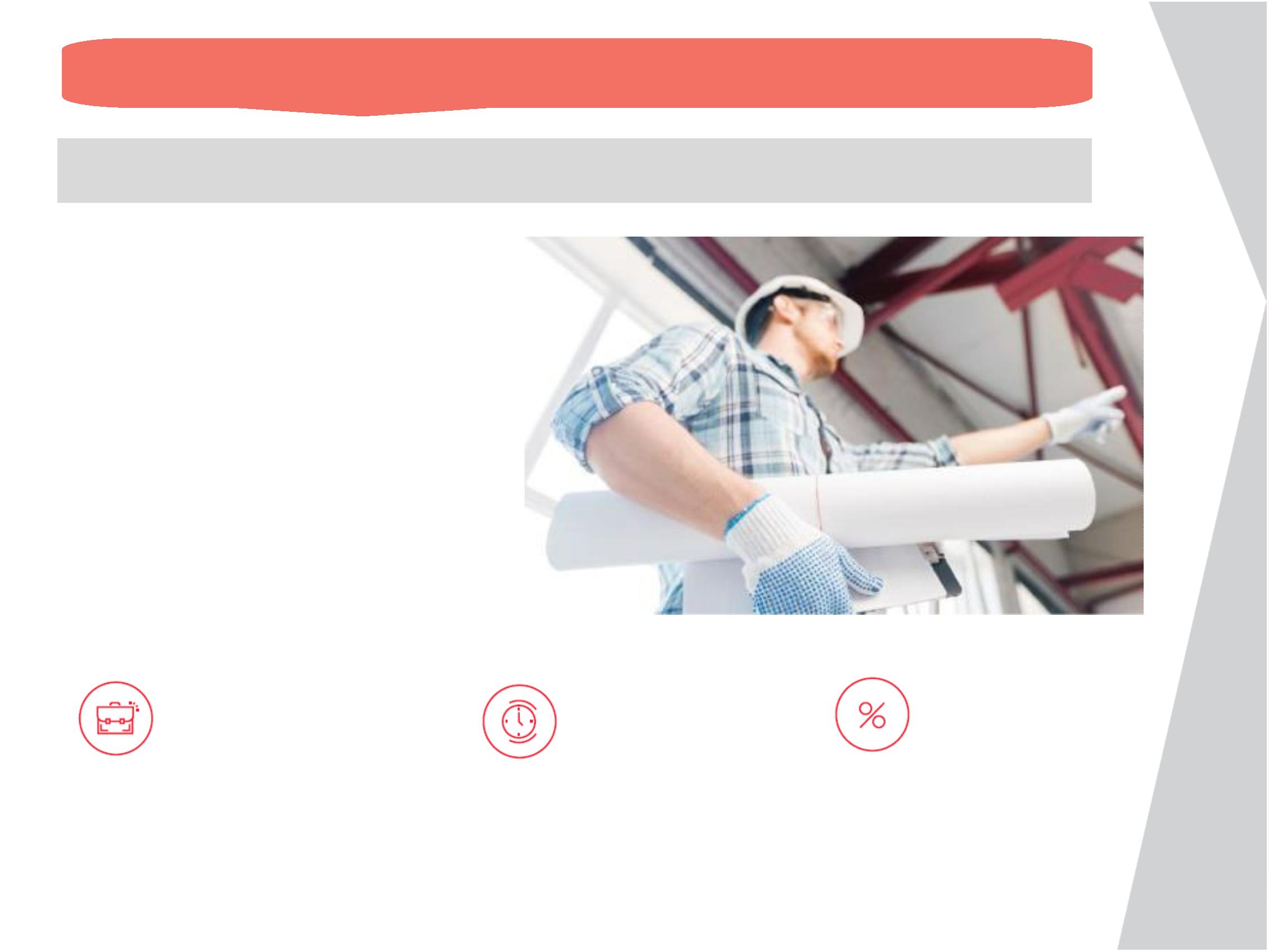 Кредитная поддержка в рамках базовых кредитных продуктовРефинансированиеЦЕЛЬ КРЕДИТОВАНИЯ - рефинансированиекредитов (займов), выданных другимикредитными организациями на оборотные иинвестиционные цели.СУММА КРЕДИТАПри кредитовании на оборотные цели:от 10 до 500 млн рублейПри кредитовании на инвестиционныецели:от 10 до 1000 млн рублейСРОК КРЕДИТАСТАВКА ПО КРЕДИТУНа пополнение оборотных средств,финансирование текущейдеятельности: не более 36 месяцевот 7% годовыхНа финансирование инвестиций: неболее 84 месяцев5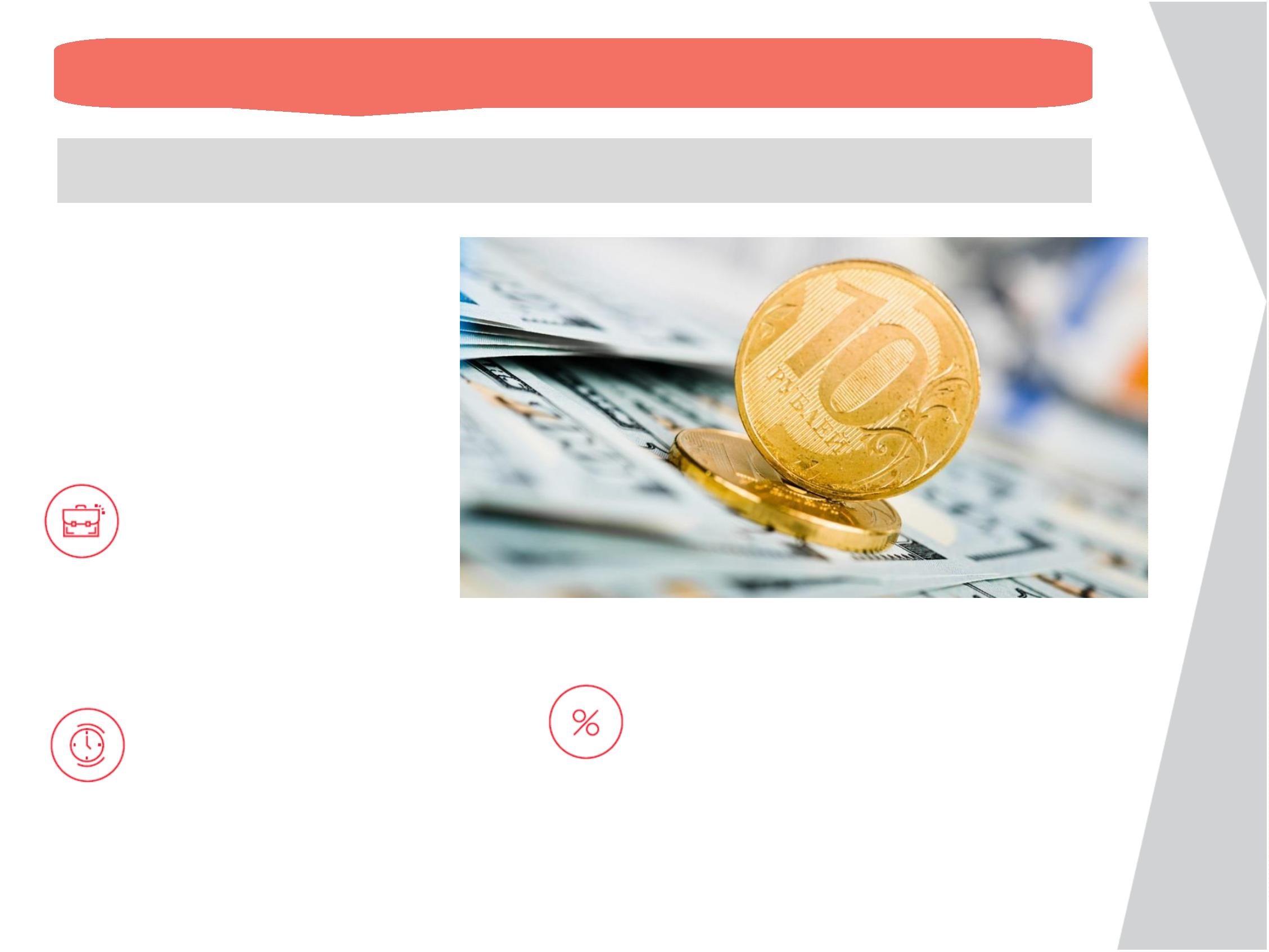 Кредитная поддержка в рамках базовых кредитных продуктовМикрокредитЦЕЛЬ КРЕДИТОВАНИЯ - на организацию и (или)развитие бизнеса в части пополнения оборотныхсредств, финансирования текущей деятельности(включая выплату заработной платы и пр.платежи, за исключением уплаты налогов исборов), а также финансирования инвестиций.СУММА КРЕДИТАДля индивидуальныхпредпринимателей:от 0,5 до 5 млн рублейДля юридических лицот 0,5 до 10 млн рублейСРОК КРЕДИТАСТАВКА ПО КРЕДИТУот 7 % годовыхНе более 36 месяцев6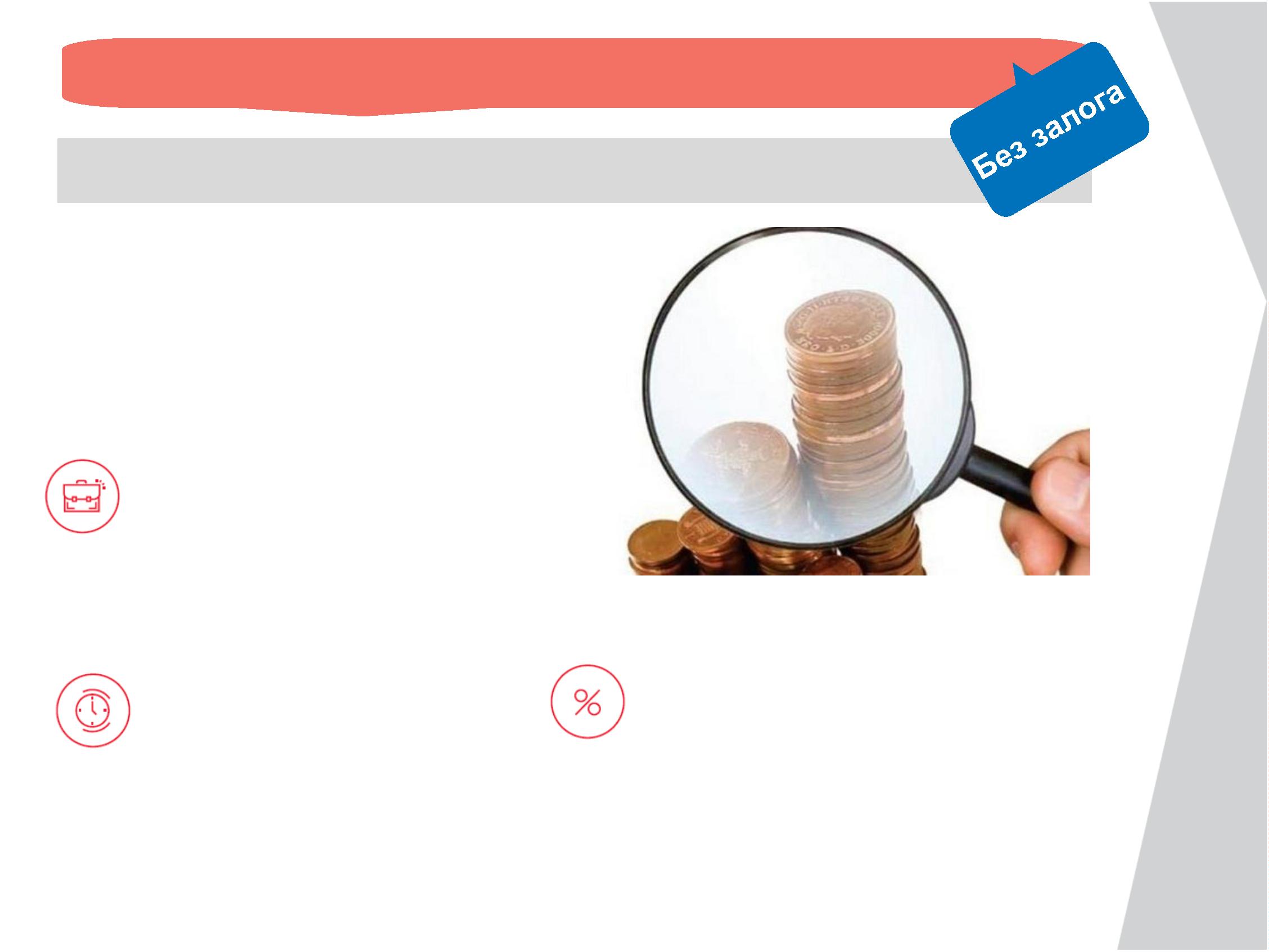 Кредитная поддержка самозанятыхУсловия предоставления кредитаЦЕЛЬ КРЕДИТОВАНИЯ - на развитие предпринимательскойдеятельности.ТРЕБОВАНИЯ К ЗАЕМЩИКУ.Физические лица, в том числе индивидуальные предприниматели,применяющее специальный налоговый режим «Налог напрофессиональный доход» в соответствии с Федеральным законом7.11.2018 г. №422-ФЗ «О проведении эксперимента по установлению2специального налогового режима «Налог на профессиональный доход».У заемщика отсутствует отрицательная кредитная история.Доход от текущей деятельности заемщика покрывает расходы наобслуживание и погашение кредита...СУММА КРЕДИТАОт 50 тысяч до 5 млн рублей(cрок регистрации Заемщика на дату подачи заявки - от 0 месяцев)СРОК КРЕДИТАОт 50 тысяч до 1 млн рублей –до 36 месяцев (включительно)От 1 млн рублей до 5 млн рублей - до60 месяцев (включительно)СТАВКА ПО КРЕДИТУРасчетный счет для оформления кредитаможет быть открыт в любом банке.7,5 % годовых7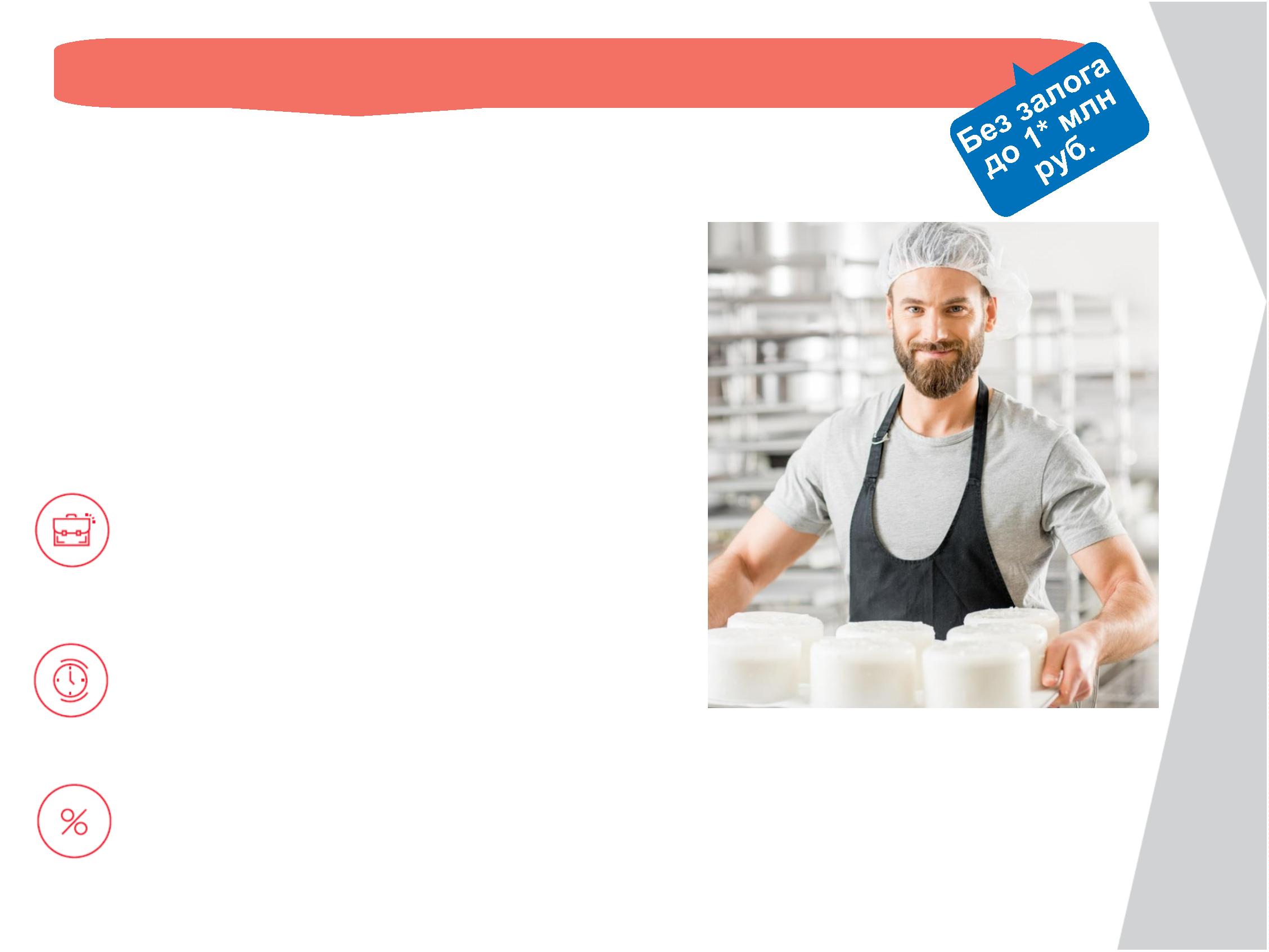 Кредитная поддержка самозанятыхУсловия рефинансирования кредитаЦЕЛЬ КРЕДИТОВАНИЯфизических лиц,-рефинансирование кредитовтом числе индивидуальныхвпредпринимателей, применяющих специальный налоговыйрежим «Налог на профессиональный доход», направленных наразвитие предпринимательской деятельности, на сумму не болеесуммы рефинансируемого кредита/ов (займа/ов) по данным БКИ.Максимальный размер кредита составляет не более суммырефинансируемых кредитов по данным Бюро кредитных историй,но не более 1 млн рублей.ТРЕБОВАНИЯ К ЗАЕМЩИКУ.Заявляемый доход от текущей деятельности покрываетрасходы на обслуживание и погашение кредита.СУММА РЕФИНАНСИРУЕМОГО КРЕДИТАДо 1 млн рублей (cрок регистрации Заемщика на дату подачизаявки - от 0 месяцев).СРОК КРЕДИТАСТАВКА ПО КРЕДИТУРасчетный счет для оформления кредитаможет быть открыт в любом банке.До 36 месяцеввключительно7,5 % годовых8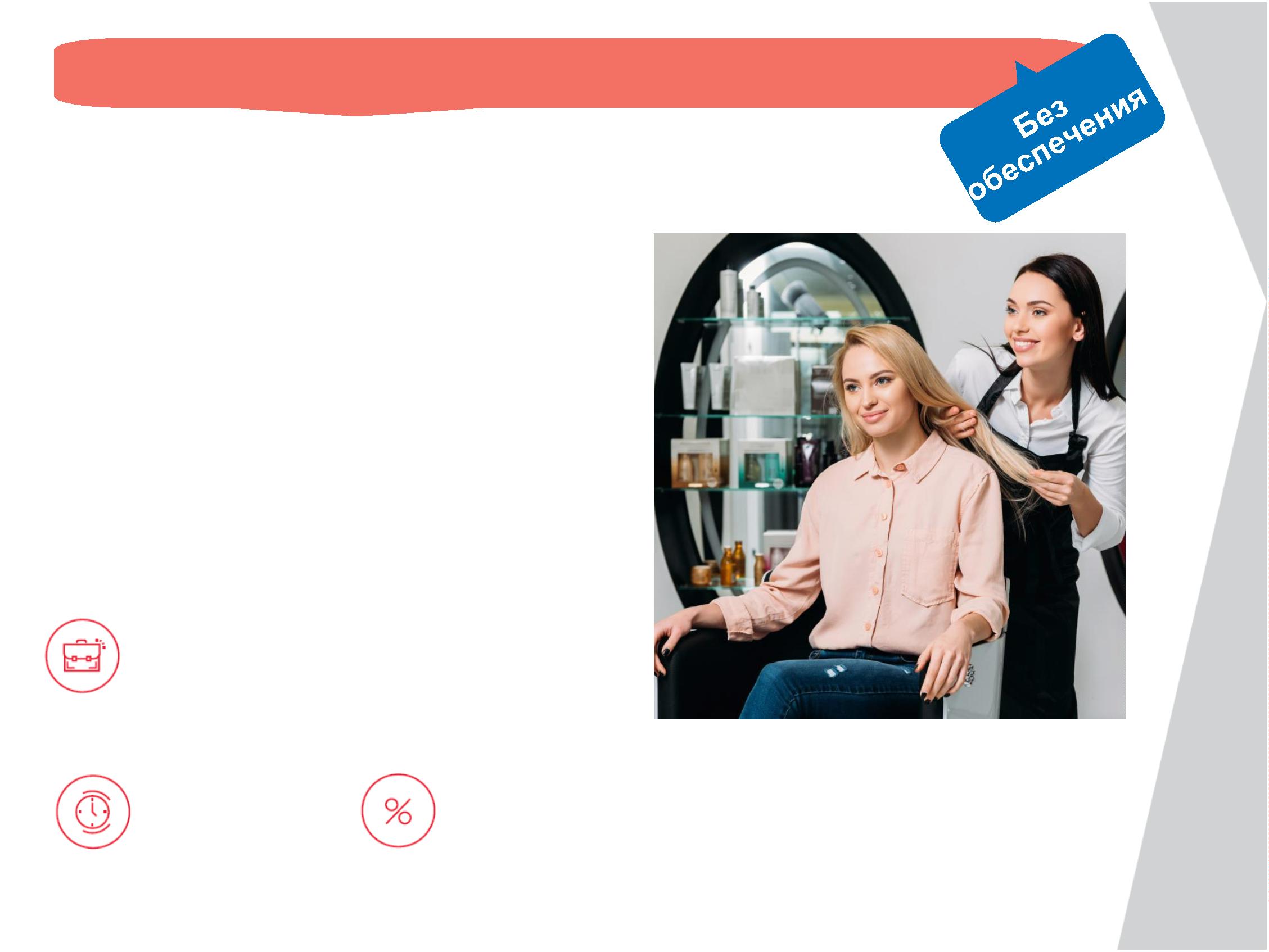 Специальные продукты в рамках базовых продуктовНаличие льготных программи возможности рыночногокредитованияСпециальные продуктовыепредложенияБазовые продукты1ОборотноекредитованиеМолодежьЭкспортС/ХДФОМоногородаЛица с ОВЗСтартапы Городская средаСеребряныйСКФОМинэкономразвитияМинсельхозРынокЛица с ОВЗГазелиТуризмЖенщиныбизнесС/Х23ИнвестиционноекредитованиеСтартапыГородская среда Лица с ОВЗДФО СеребряныйбизнесМоногородаМинэкономразвитияМинсельхозРынокГазелиСпорт214-ФЗМолодежьЭкспортЖенщиныСемейный бизнесКонтрактноекредитованиеМинэкономразвитияМинсельхозРынокГородская среда ДФОСемейныйбизнесСпортС/ХЖенщины МоногородаСКФО45РефинансированиеМикрокредитРынокРынокС/ХДФОМоногородаСамозанятыеТуризмГазелиЖенщиныМинэкономразвитияДФОМамапредпринимательТуризмМоногорода СамозанятыеМинсельхоз9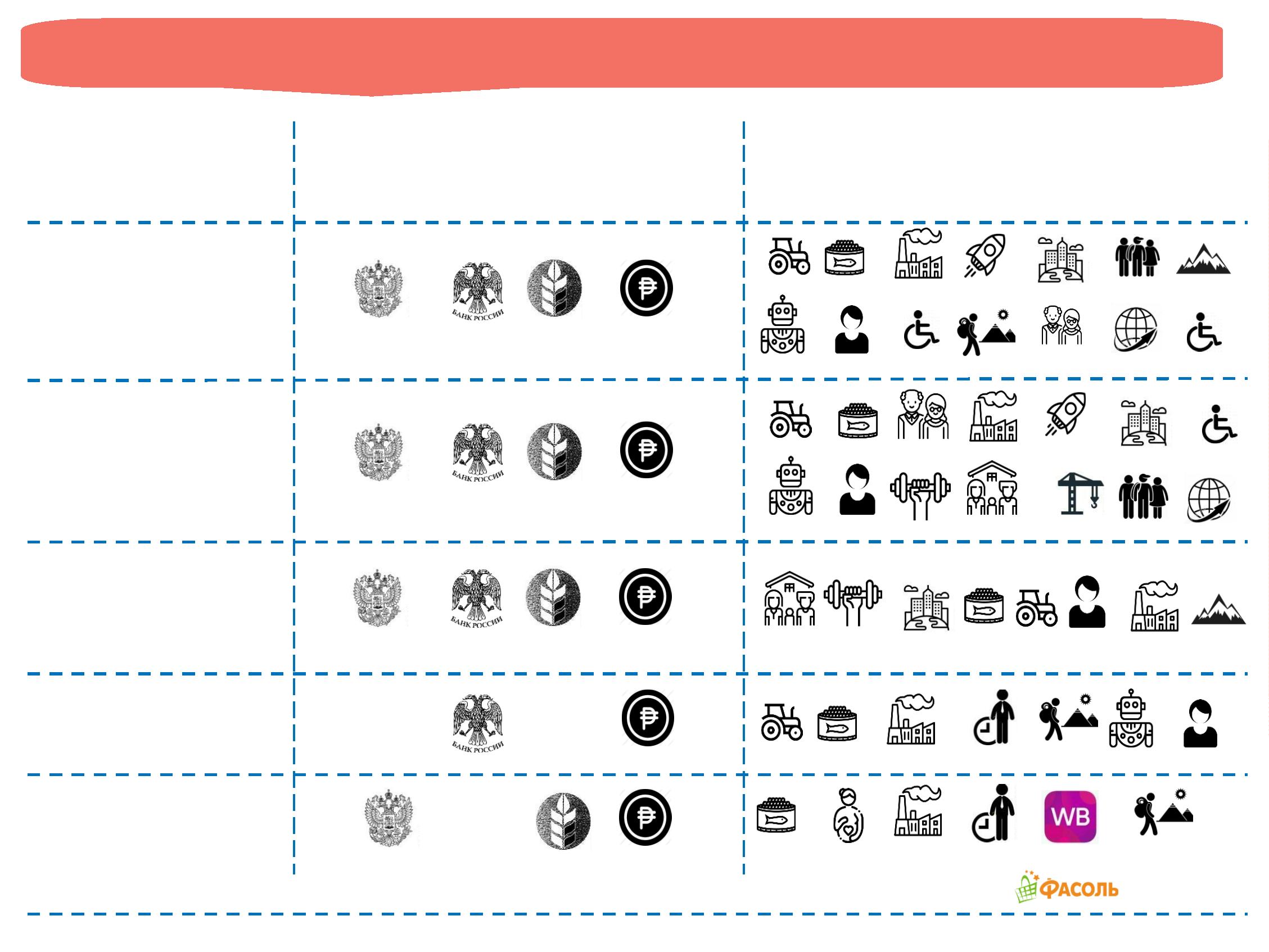 Гарантийная поддержкаГарантии в рамках №44-ФЗ и №223-ФЗСУММА ГАРАНТИИДо 1 000 млрд рублейСРОК РАССМОТРЕНИЯ...гарантия до 10 млн руб. – до 24 часовгарантия до 100 млн руб. – до 2 рабочих днейгарантия от 100 млн руб. – до 5 рабочих днейСТОИМОСТЬ ГАРАНТИИ..до 5 млн рублей - 4 % годовых, но не менее99 рублей;до 5 млн рублей включительно длясамозанятых – 2% годовых;9..от 5 млн руб. до 50 млн рублей - 3 % годовых;от 50 млн руб. до 1 млрд рублей - от 2 % до3% годовых.10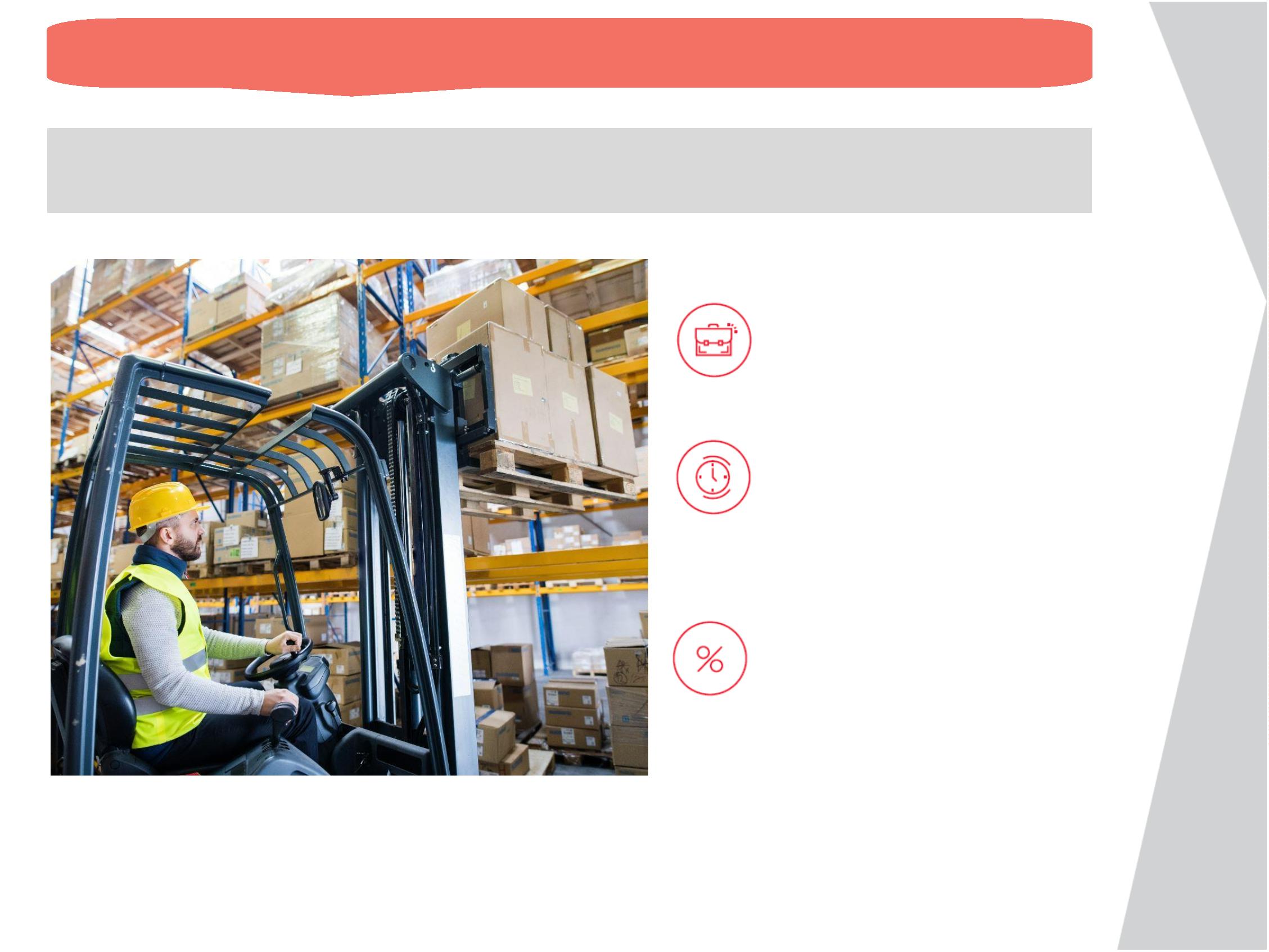 Основные преимущества гарантийных продуктовМСП Банка.......Гарантия банка с госучастиемАвтоматизированная система выдачи электронных банковских гарантийОформление через интернетСокращенные сроки рассмотрения заявокОткрытие расчетного счета не требуетсяПредварительное решение по 2 документамДо 10 млн рублей – без обеспечения11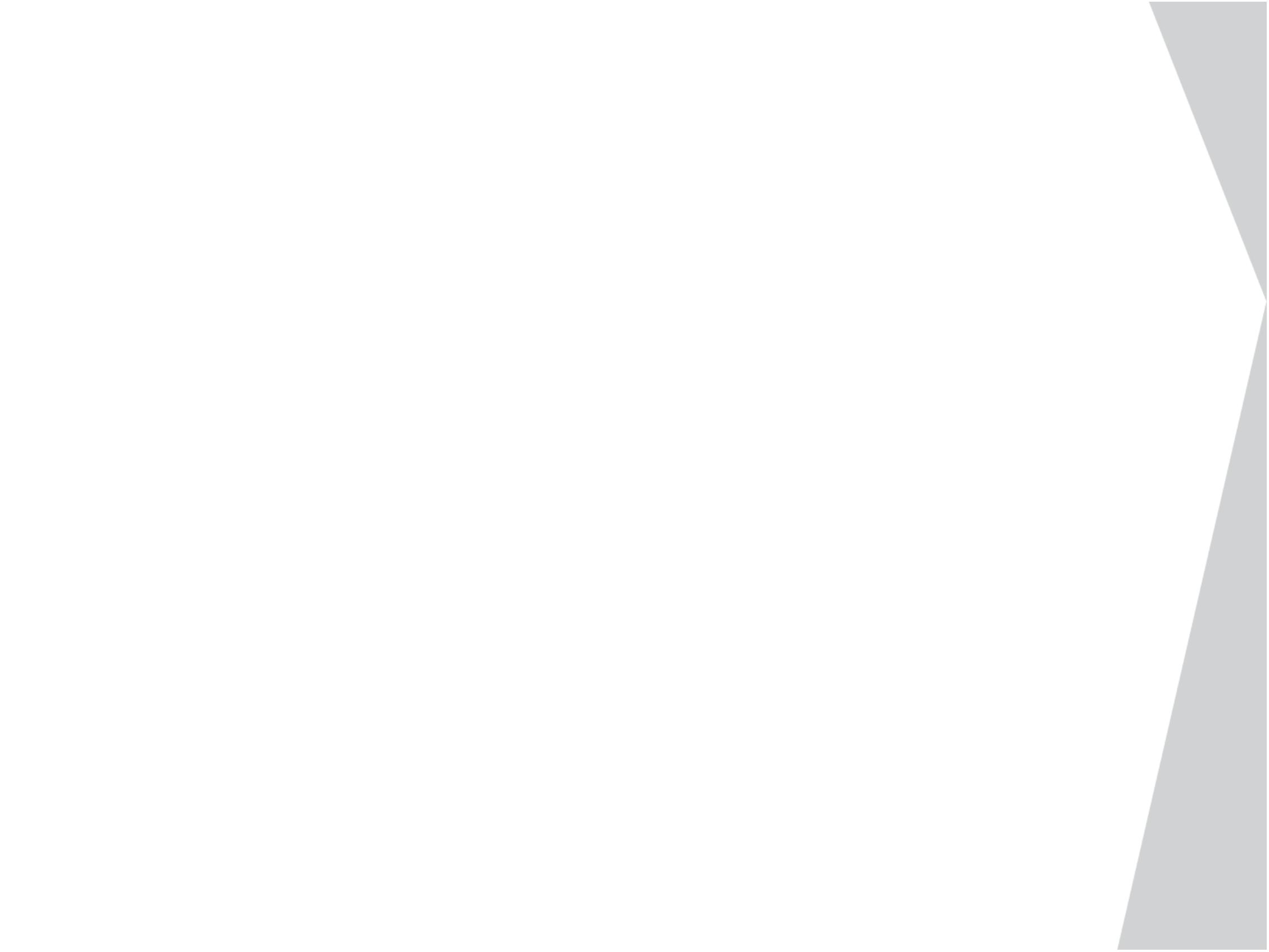 Портал АИС НГС – smbfin.ruКонсультации и техническая поддержка:тел. 8 800 30 20 100,электронный адрес: msbsupport@mspbank.ru12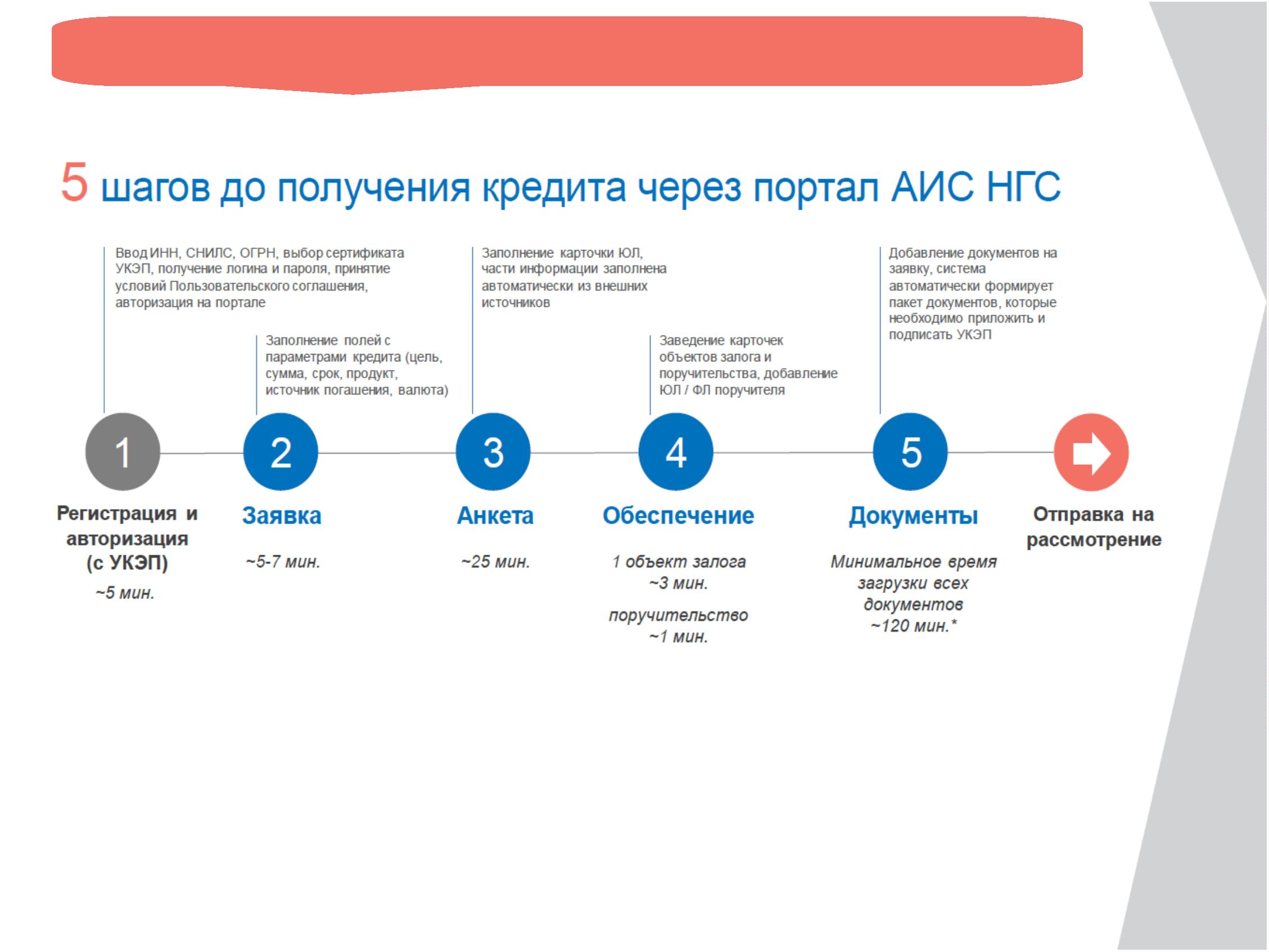 Бесплатный онлайн ресурс для тех, кто хочет открыть или расширить свой бизнес,работать честно и легально, зарабатывать на свое будущее и будущее своих детейЗайди на портал Бизнес-навигатора МСП smbn.ruЗарегистрируйся, заполнивпростую формуС помощью портала Бизнес-навигатора МСП вы можете:Мы собрали в единую базу всегосударственные имуниципальные организации,которые поддерживают малый исредний бизнес в вашем городеВы узнаете какой бизнесоткрыть в вашем городе,какие для этого нужныинвестиции и документыВыбрать бизнесУзнать о мерах поддержки МСПБизнес-навигатор содержитнабор из более 300 типовыхбизнес-планов, основанных нареальной практике более 5000российских предпринимателейВ навигаторе содержится базагосударственной и частнойнедвижимости. Данныенедвижимости обновляются нереже одного раза в месяц.Рассчитать бизнес-планПодобрать в аренду помещениеВ навигаторе вы найдетеконтактные данные отделенийбанков и государственныхгарантийных организаций ввашем городе, в которых можнополучить финансовую поддержкуВ навигаторе собраны планызакупок всех крупнейшихкомпаний с государственнымучастием. В системе ежедневноактуализируются планы более200 крупнейших заказчиковБыть в курсе закупоккрупнейших заказчиковУзнать, где взять кредити оформить гарантию13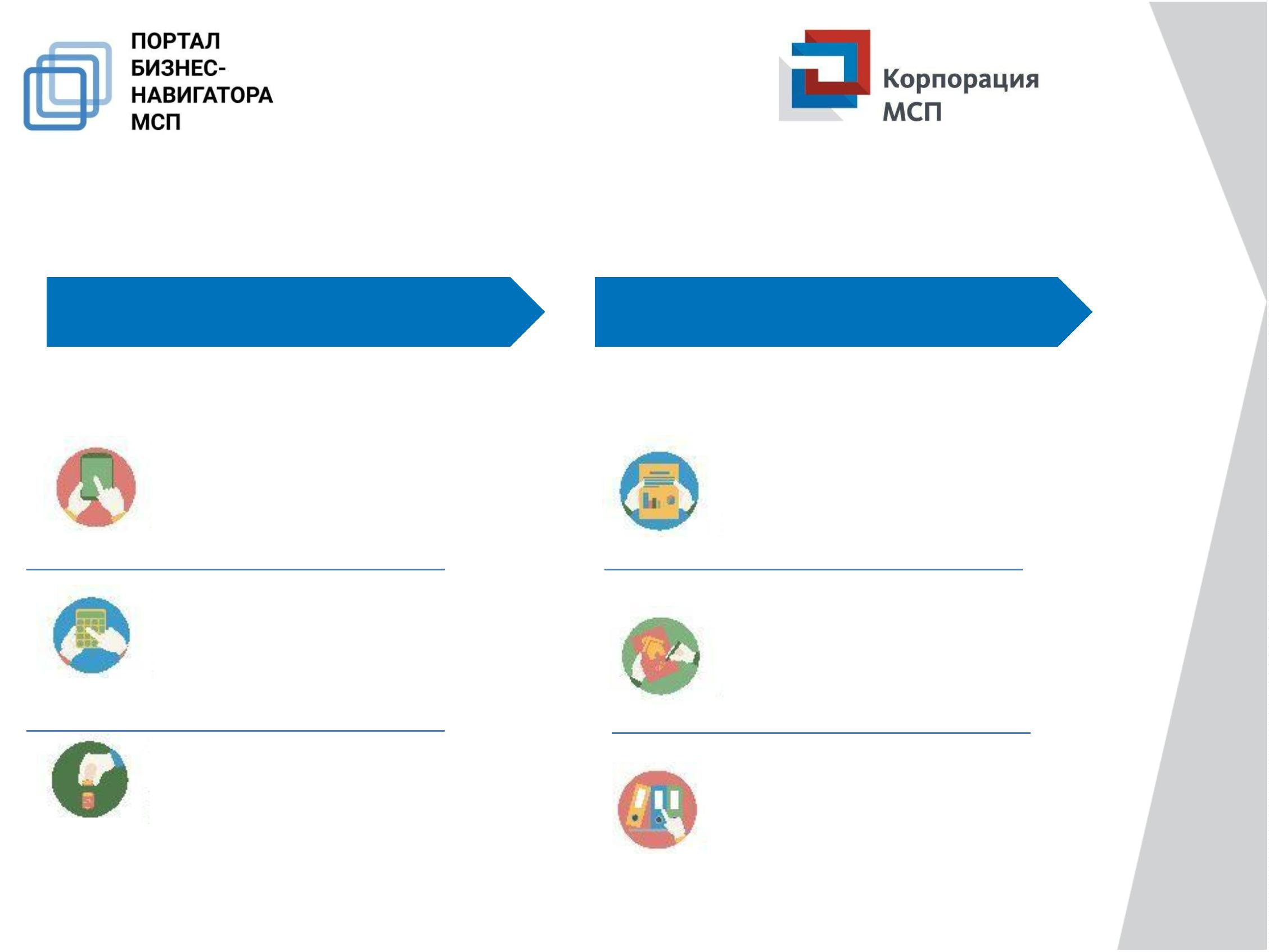 Благодаримза внимание!Акционерное общество «Российский Банкподдержки малого и среднегопредпринимательства» (АО «МСП Банк»)115035, Россия, г. Москва,ул. Садовническая, дом 798800 30 20 100info@mspbank.rumspbank.ru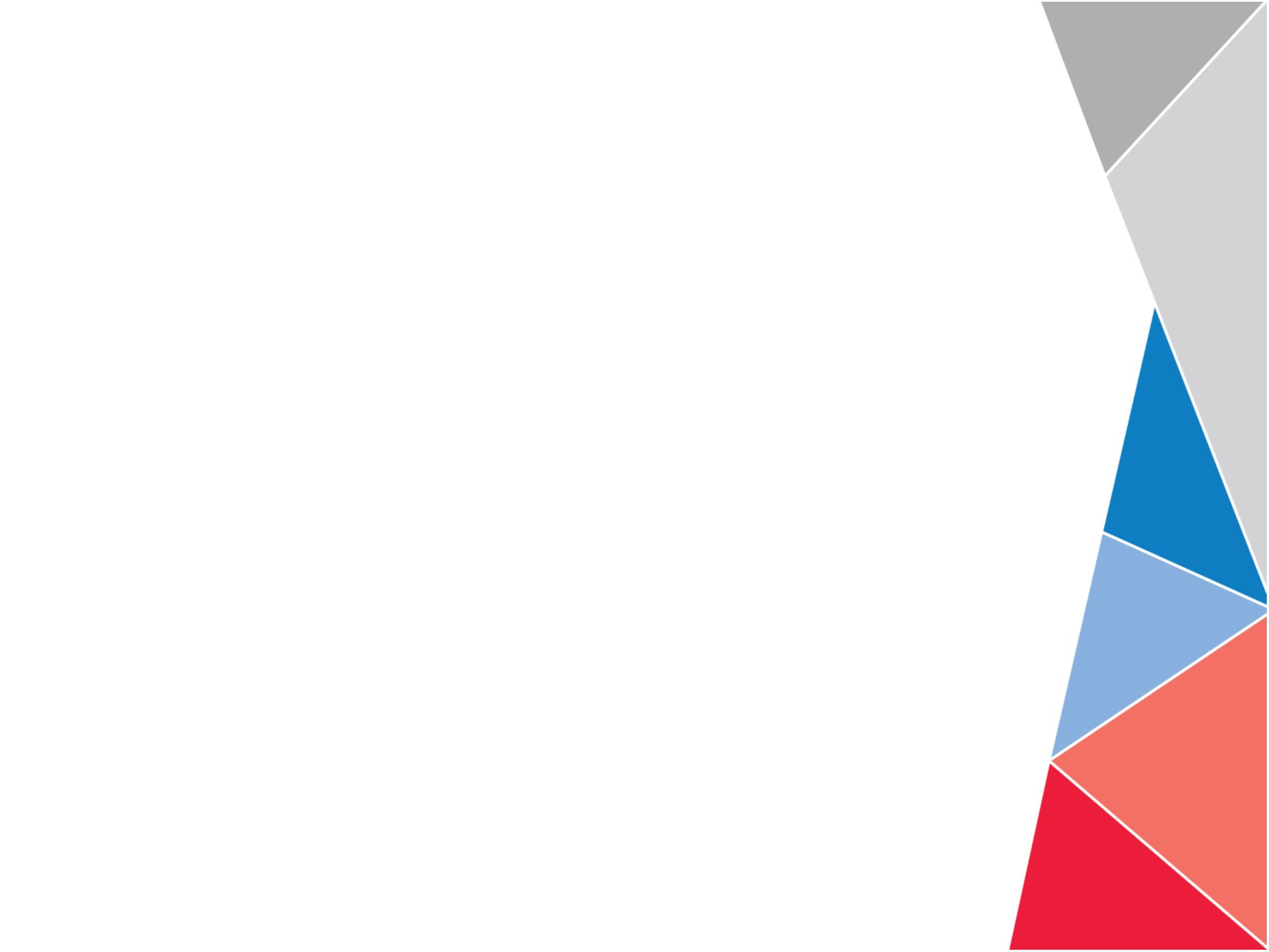 